OBJECTIVETo obtain a position that will enable me to use my strong organizational skills, educational background, and ability to work well with people. SKILLS AND PROFICIENCYOrganized, creative, enthusiastic, energetic and willing to continually upgrade my knowledge in a fast moving diverse environment.Positive work attitude and team spirited.Meet deadlines. Marketing and PR skills coupled with excellent communication skills.Maintain good customer relations and coordination.Work independently with minimal supervision. Establish and maintain cooperative working relationships with others.Comprehensive problem solving abilities.Computer proficiency with thorough knowledge of Excel and MS Office Professional.Career-oriented, hardworking, highly organized and systematic.Efficient, reliable, able to handle multiple assignments under high-pressure.Willing to undergo training and be assigned in different areas of endeavors.Possess lots of initiative and self-motivation.WORKING EXPERIENCECitibankDubaiRelationship Officer			September 22 2014 up to Presenttelesales and cold calling for prospective clients responding to incoming email and phone enquiries; building and maintaining customer relationships provide excellent after-sales support presentation of products and services to clients attending   team   meetings   and   sharing   best   practice   withcolleagues tracking and monitoring of submissions planning daily itinerary for company visitsTelesales and cold calling for prospective clientsSourcing and selling of Salary Transfer Loan, Personal Loan & Credit Card to the potential clients, generating leads through existing clients and maintaining a long term relation with them. Responding to incoming email and phone enquiries;Building and maintaining customer relationshipsProvide excellent after-sales supportPresentation of products and services to clientsTracking and monitoring of submissionstelesales and cold calling for prospective clients responding to incoming email and phone enquiries; building and maintaining customer relationships provide excellent after-sales support presentation of products and services to clients attending   team   meetings   and   sharing   best   practice   withcolleagues tracking and monitoring of submissions planning daily itinerary for company visitsBanque MisrDubai BranchDubaiRelationship Officer			November 14 2013 up to August 2014Outdoor salesSourcing and selling of Salary Transfer Loan to the potential clients, generating leads through existing clients and maintaining a long term relation with them. Perform prospecting activity (field calls, telemarketing) to expand network and to promote/maintain company’s positive image and reputation of reliabilityEstablishes/develops/maintains professional and cordial relationship with prospective clientsPerforms all sales follow-up calls and other sales related servicesPrepare daily and monthly sales reportVisit potential clientsSykes Asia Inc.PhilippinesCustomer Service Representative	August 2011 to September 2013Provides input to the development of business and functional requirements. Participates in Testing to obtain confirmation that the system meets mutually agreed upon requirements. Testing one of the final stages of a project and often occurs before the implementation of the system to the end user/customer community. Provide input, reviews and may participate in the development and review of test documentation.Provides input, reviews and may participate in the development and review of user documentation.Provides input, reviews and participates in the development and approval process for training materials. Provides input to the usability experience when asked to use the developed software, websites, computer-based training products, etc. Usability may be defined as the extent to which the system can be used effectively, efficiently and with satisfaction of results.Amigo Terrace HotelIloilo CityHuman Resource Officer		June 2010 to August 2011Develops and implements recruitment and screening systemAssists in establishing standard policies and procedures for recruitmentEnsures timely recruitment of staffPrepares to receive new employeesOpens and maintains a file for each employeeMaintains up to date personal records for all employeesCollects all hotel-issued items from leaving employee and records receipt of such itemsMaintains updates all leave records of employees to ensure that all leaves are promptly clearedMaintains and enhances staff welfare to ensure high moraleEnsures staff compliance with hotel policies and procedures as well as with government regulations pertaining to employment practiceMaintains and updates staff records, legal documents, policies and procedures and other personnel mattersMonitors the staff performance reviewActively participates in the Employee Opinion Survey and provides suggestions to improve employee situationCoordinates functions and activities with other departmentsIsuzu Iloilo CorporationIloilo CitySales Executive			March 2008 to June 2010Perform prospecting activity (field calls, outside displays, telemarketing and saturations) to expand network and to promote/maintain company’s positive image and reputation of reliabilityEstablishes/develops/maintains professional and cordial relationship with prospective buyersComplete all requirements for release of unitInspects and releases vehicle to the customerPerforms all sales follow-up calls and other sales related services after actual vehicle releases/delivery to customersExplain the warranty of unit, its accessories, owner’s manual guide and warranty booklet upon releaseProcess invoicing of papers for the release of unitProcess and printing of vehicle sales invoice, vehicle delivery receipt and release orderPrepare daily and monthly sales reportMonitoring of unpaid units and units for taggingPrepare order confirmation for the quarterPrepare final firm order for the particular monthMonitor backlog unitsPrepare customer information survey formCoordinate with Isuzu Philippines regarding the product knowledge orientation, seminars and assemblyAsialink Finance CorporationIloilo CityLoan Processor			May 2007 to March 2008Process loans of applicantsGather requirements for new loans and renewal loansSee to it that the requirements are complete before releasing of loansCollect post-dated checks for check writingCheck write the amount to the cheques given by the applicantMonitor the date of applicants for renewalFollow-up lacking requirementsCall banks for the applicant’s open accountWithdraw the money of loaner from the bankRelease the atm card to the applicants10th Story Placement AgencyIloilo CityHUMAN RESOURCE / OIC			May 2005 to May 2007Accepting applicants.Schedule applicant for training.Follow-up and coordinate with head office priority applicants for immediate selection of employer.Conduct Interview and orientationEmployee SelectionAttending Jobs Fair and Special Recruitment ActivitiesIn-charge of employees benefitsIn-charge of giving out payroll and other incentivesCoordinate with the brokers/agents in Taiwan, Hongkong and Singapore for interviewOverseeing the branch operationRomac Visayas Services, IncorporatedIloilo CityHuman Resource Officer     		December 2003 to May 2005Accepting applicantsConducting interview and orientationEmployee selectionChecking and encoding of 201 files for new employees, renewal, contract completion, transfers, termination, memos and suspensionMonitor expiring personnel and project employeePrepare endorsement of new employee, employee transfers and relieversSending memos for awol employeesIn-charge of implementing disciplinary actions to all project employeesSending memos/notification to offendersConduct investigation subject for disciplinary actionRepresent or attend job fair project of DOLEPrepare list of employees for insurance for new and renewal employeesEntertain company visitors, applicants and employees in the absence of the administrationAssist the President for office concernsCoordinate with clients regarding personnel requestsRomac Visayas Services, IncorporatedIloilo CityAdministrative Assistant   		September 2002 to December 2003Prepare administrative and inter-office memorandumPrepare draft contract for clientsPrepare business communication for clientMonitor outgoing and incoming documentsEntertain possible clients for proposalFilingFacilitate , Philhealth and Pag-ibig monthly paymentsResponsible of information dissemination of company policies, memorandums and other communication intended to all project employeesPrepare employees report for insuranceFacilitate employees loans for  and Pag-ibigAssist employee in availing , Philhealth and insurance claimsPrepare payment for loans of  and Pag-ibigPrepare monthly remittances for , Pahilhealth and Pag-ibigEncode  certificationPrepare reports for DOLE, , Philhealth and Pag-ibig for new employees, awol, resign and end contractAssist the President, VP for Finance and VP for Admin for office concernAssist Personnel department in case there will be an absencePrepare proposal and contracts for clientsBombo Radyo PhilippinesIloilo CityPeer Counselor			November 2001 to March 2002Counseling on airCounseling one on oneIloilo City HallIloilo CityOffice Clerk    				March 2001 to May 2001Log the names of clients doing business in the Assessor’s OfficeHelp clients with their concernsLog incoming documentsFilingEDUCATIONAL BACKGROUNDElementary : Tacas Elementary School, 1988 - 1994                  	Iloilo CitySecondary : Iloilo National High School, 1994 - 1998                  	Iloilo CityCollege : West Visayas Sate University, 1998 - 2002                  		Iloilo CityCourse : Bachelor of Science in Mass Communications       			Major in JournalismPracticum/Internship : Panay News                    	Iloilo CityPERSONAL PARTICULARSDate of Birth	 	: August 29, 1981		Age			: 34Gender	    		: FemaleNationality	 	: Filipino			Religion	 		: Catholic			Marital Status 		: SingleLanguages 		: Filipino, EnglishFirst Name of Application CV No: 1670598Whatsapp Mobile: +971504753686 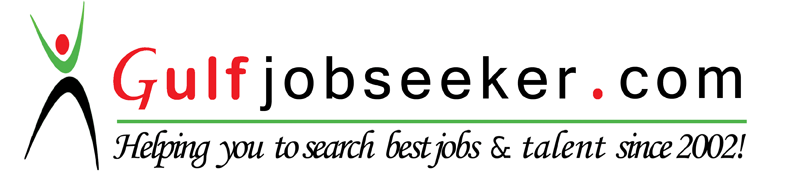 